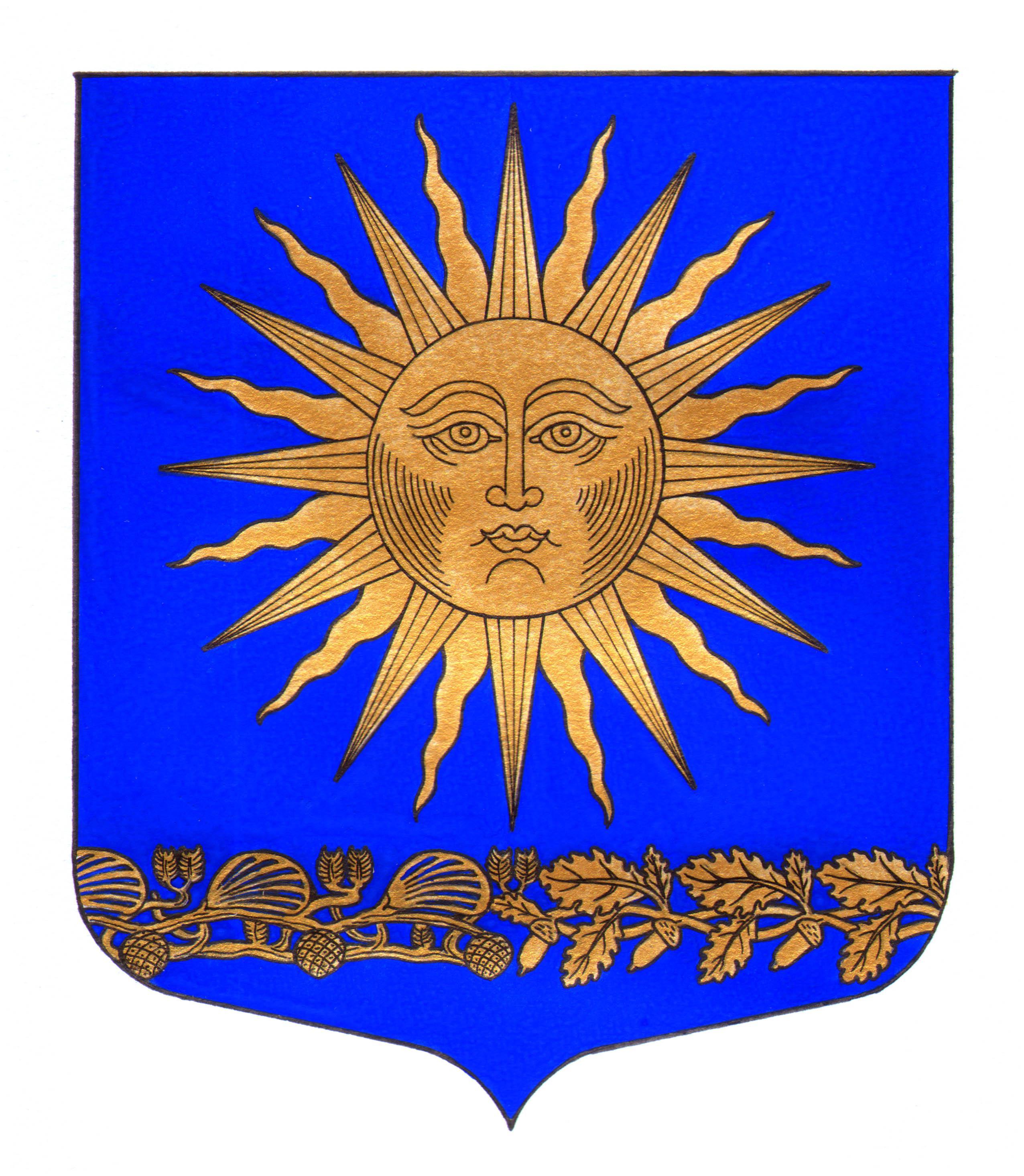   МУНИЦИПАЛЬНЫЙ  СОВЕТ           ВНУТРИГОРОДСКОГО МУНИЦИПАЛЬНОГО  ОБРАЗОВАНИЯ  ГОРОДА ФЕДЕРАЛЬНОГО ЗНАЧЕНИЯ САНКТ-ПЕТЕРБУРГА ПОСЕЛОК СОЛНЕЧНОЕ______________________________________________________________________________Р Е Ш Е Н И Е                                                                                                   от  « 14 » июня 2022 г.                                                                                                         №  11«О принятии (в третьем чтении) внесений изменений в  Уставвнутригородского муниципального образования города федерального значенияСанкт – Петербурга поселок Солнечное»        В целях приведения Устава внутригородского муниципального образования Санкт – Петербурга поселок Солнечное в соответствие с действующим законодательством Российской Федерации, руководствуясь пунктом 9 статьи 9 Федерального закона от 14.03.2022 № 60-ФЗ «О внесении изменений в отдельные законодательные акты Российской Федерации», со статьями 20, 24, 29 Федерального закона от 12.06.2002 № 67-ФЗ «Об основных гарантиях избирательных прав и права на участие в референдуме граждан Российской Федерации», ч. 9 ст. 44 Федерального закона от 06.10.2003г. № 131-ФЗ «Об общих принципах организации местного самоуправления в Российской Федерации», пунктом 8 статьи 14 Закона Санкт-Петербурга от 21.05.2014 № 303-46 «О выборах депутатов муниципальный советов внутригородских муниципальных образований Санкт-Петербурга», статьей 46 Устава внутригородского муниципального образования города федерального значения Санкт-Петербурга посёлок Солнечное.Муниципальный совет решил: Принять (в третьем чтении) внесение изменений в Устав внутригородского муниципального образования города федерального значения Санкт – Петербурга поселок Солнечное. Приложение 1.Направить настоящее решение на государственную регистрацию в Главное управление Министерства юстиции Российской Федерации по Санкт-Петербургу в течение 15 дней со дня его принятия для регистрации новой редакции Устава.Поручить представлять интересы внутригородского муниципального образования города федерального значения Санкт-Петербурга поселок Солнечное при государственной регистрации Устава - главе внутригородского муниципального образования города федерального значения Санкт-Петербурга поселок Солнечное, исполняющему полномочия председателя Муниципального совета – Сафронову Михаилу Александровичу. Главе внутригородского муниципального образования города федерального значения Санкт-Петербурга поселок Солнечное опубликовать Устав после его государственной регистрации в Главном управлении Министерства юстиции Российской Федерации по Санкт-Петербургу в течение 7 дней в муниципальной газете «Солнечные часы».Главе внутригородского муниципального образования города федерального значения Санкт-Петербурга поселок Солнечное в течение 10 дней со дня официального опубликования Устава направить в Главное управление Министерства юстиции Российской Федерации по Санкт-Петербургу сведения об источнике и о дате официального опубликования Устава в новой редакции для включения указанных сведений в государственный реестр уставов муниципальных образований.Главе внутригородского муниципального образования города федерального значения Санкт-Петербурга поселок Солнечное в течение 20 дней со дня получения настоящего решения, зарегистрированного в Главном управлении Министерства юстиции Российской Федерации по Санкт-Петербургу, направить его в Юридический комитет Правительства Санкт-Петербурга для включения в Регистр муниципальных нормативных правовых актов Санкт-Петербурга.Настоящее решение подлежит официальному опубликованию (обнародованию) после его государственной регистрации и вступает в силу на следующий день после дня его официального опубликования (обнародования) в муниципальной газете «Солнечные часы» в соответствии с правилами, установленными действующим законодательством Российской Федерации.Контроль за исполнением настоящего решения возложить на главе внутригородского муниципального образования города федерального значения Санкт-Петербурга поселок Солнечное, исполняющего полномочия председателя Муниципального совета, Сафронова М.А.Глава МО п. Солнечное                                                       Председатель МС 							                        М.А.Сафронов